Предмет: русский язык                                              14.12.11.                                                          Тема урока: «Строчная буква ё ».Цель урока:-развитие познавательных (формулирование и достижение учебной задачи; организации работы в парах) и учебно-логических умений (анализ, сравнение, классификация);-формирование коммуникативных (умение работать с информацией, работа в парах) действий;- формирование регулятивных (постановка и решение учебной задачи, рефлексия) действий.Планируемые результаты: сравнивать: соотносить звук и соответствующую ему букву;характеризовать функцию букв, обозначающих гласные звуки в открытом слоге: буквы гласных как показатель твердости—мягкости предшествующих согласных звуков;списывать слова, предложения в соответствии с заданным алгоритмом, контролировать этапы своей работы.Оборудование: презентация к уроку, схемы слов.маши    на            жи        раф                     ши        ло хи        жи     на                         Маши    на            жи        раф                     ши        лохи        жи       на                         Весеннее утро в лесу наполнено чудесными звуками. Шуршит в траве ёжик. Кричат грачи. Щебечут мухоловки. (__)---------------------------------------Весеннее утро в лесу наполнено чудесными звуками. Шуршит в траве ёжик. Кричат грачи. Щебечут мухоловки. (__)----------------------------------------------------------Весеннее утро в лесу наполнено чудесными звуками. Шуршит в траве ёжик. Кричат грачи. Щебечут мухоловки. (__)№ урока Содержание  урокаХарактеристика деятельности учащегося и УУД1. Этап мотивации (самоопределения) к учебной деятельности. Лучшей умственной зарядкиНет для взрослых и детей;Кто играет с нами в прятки.Тот становится умней.–С каким настроением вы пришли на урок?-  Каким бы вы хотели видеть наш урок? (интересным)-Какие качества нужно проявить, чтобы урок получился таким?Давайте вместе дадим себе установку:Я настоящий ученик, я все смогу и все у меня получится.Отвечать на вопросы и ставить перед собой задачи. Положительный настрой на работу.(УУД: регулятивные)2. Этап актуализации и формирования  индивидуального затруднения в  пробном учебном действии.Доскажи словечко.Шубка – иголки, свернётся он – колкий,Рукой не возьмёшь.Кто это? ( Ёж)За рекой росли,Их на праздник принесли.На веточках – иголки.Что же это?... (Ёлки)А теперь откройте прописи и найдите  какую букву мы будем писать. - Давайте сформулируем, чему мы должны сегодня научиться.Я хочу узнать…(как пишется буква ё).Я научусь…..  (писать слова и предложения с буквой ё)Для этого я повторю……(гласные и согласные буквы) Рассуждают,  делают предположения. Обобщают  свои знания . Формулируют тему урока, ставят перед собой  осмысленно учебные задачи. УУД:(регулятивные и познавательные3 Выявление места и причины затруднения.Создание проблемной ситуации. Рубрика «Давай подумаем!» Просмотрите иллюстрации и запишите слова.                                                                    мёд (мод)                     ёлка (мот)                               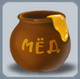 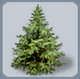 -Прочитайте написанное вами слово. - Какой звук м? ( твёрдый)-Вместе произнесём слов мёд. Как  произносится звук м (мягко)  -Почему по разному произносятся одинаковые слова? (после м  надо писать ё)Вывод1:  если после согласной стоит ё, то согласный звук произносится мягко. Звук ё даёт два звука йо.Сравнивать слова ,находить сходства и отличия. Делать выводы.(УУД:познавательные(логические и знаковосимволические) и коммуникативные)4 Пробное действие и составление алгоритма решения учебной задачи.Зачем нужно знать как звучит звук Ё?-Что написано на второй строке?(слова)-Как без ошибок написать слова? (читаем, считаем буквы, пишем и произносим).ёж, ёрш, пёс- Сколько букв в словах? (3 слова)-Сколько звуков? (ёж -3, пёс -3)-Почему такая разница? (если ё стоит в начале слова то 2 звука, если в середине – 1 звук)Вывод 2: если ё стоит в начале слова то 2 звука, если в середине – 1 звук.Алгоритм: произносим- сравниваем – пишем.Сравнивать слова ,находить сходства и отличия. Делать выводы.Составлять алгоритм выполнения действий.(познавательные, коммуникативные)ФизминуткаГимнастика для глаз5. Реализации построенного проекта.Под руководством учителя пишут предложения:В реке живёт ёрш.  Под ёлкой ёж.Алгоритм:читаем- считаем– пишем с проговариванием.Списывать слова, предложения в соответствии с заданным алгоритмом, контролировать этапы своейработы(УУД: познавательные, коммуникативные).6 Первичного закрепления с проговариванием во внутренней речи.    ёж            ежи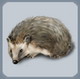 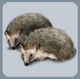 -Найдите различие в этих словах? (в 1 слове –ё, во 2 – е)- Что можно сказать о буквах?Разучивание стихотворения:«Е  и Ё – родные сёстры, различать сестёр непросто. Но у буквы Ё две точки, словно к лесенке гвоздочки»1 группа называет слова с ё.2 группа  -                            е.Сравнивать слова, находить сходства и отличия. Делать выводы.(УУД: познавательные, коммуникативные).7 Самостоятельной работы с самопроверкой по образцу и ли эталону.Самостоятельная работа.Работа в парах.Игра. Услышьте слово ё.(Составление в кассе букв  услышанные слова)Вспомним правила работы в парах.1. быть  внимательным к товарищу.2.серьезно относиться к мыслям товарища.3. быть терпеливым и дружелюбным4. над  чужими ошибками не смеяться.Взаимопроверка. «ёлка» , «ёжики»Работать в паре. Объяснять товарищу свои действия. Выполнять самостоятельно задание.(УУД: познавательные, коммуникативные,регулятивные)8 Включения в систему знаний и повторения.-  И так, подведем итог уроку. Как правильно написать слова с буквой ё?- Если изменяется форма слова, что происходит со значением слова? Как различить буквы е и ё? УУД: познавательные, коммуникативные9 Рефлексии учебной деятельности на уроке.Чему вы научили себя и товарища?Достигли вы той цели, которую ставили перед собой? Как вы её достигли? Как оценили свою работу и товарища?Над чем еще нужно поработать, что в следующий раз получилось еще лучше?Уметь анализировать свою деятельность и находить пути решения ошибок.(УУД: регулятивные)Личностные УУДСамоопределение (мотивация учения, формирование основ гражданской идентичности личности).Смыслообразования ( «какое значение, смысл имеет для меня учение», и уметь находить ответ на него).Нравственно-этического оценивания (оценивание усваиваемого содержания, исходя из социальных и личностных ценностей, обеспечивающее личностный моральный выбор).Познавательные УУДОбщеучебные- формулирование познавательной цели;- поиск и выделение информации;- знаково-символические- моделированиеЛогические- анализ с целью выделения признаков (существенных, несущественных)- синтез как составление целого из частей, восполняя недостающие компоненты;- выбор оснований  и критериев для сравнения, сериации, классификации объектов;- подведение под понятие, выведение следствий;-установление причинно-следственных связей;- построение логической цепи рассуждений;- доказательство;- выдвижение гипотез и их обоснование.Действия постановки и решения проблем:- формулирование проблемы; - самостоятельное создание способов решения проблем творческого и поискового характера.Регулятивные УУДЦелеполагание (постановка учебной задачи на основе соотнесения того, что уже известно и усвоено учащимися, и того, что ещё неизвестно).Планирование (определение последовательности промежуточных целей с учётом конечного результата; составление плана и последовательности действий).Прогнозирование (предвосхищение результата и уровня усвоения, его временных характеристик).Контроль (в форме сличения способа действия и его результата с заданным эталоном с целью обнаружения отклонений и отличий от эталона)Коррекция (внесение необходимых дополнений и корректив в план  и способ действия в случае расхождения эталона, реального действия и его продукта).Оценка (выделение и осознание учащимися того, что уже усвоено и что ещё подлежит усвоению, осознание качества и уровня усвоения).Волевая саморегуляция (способность к мобилизации сил и энергии; способность к волевому усилию – к выбору в ситуации мотивационного конфликта и к преодолению препятствий).Коммуникативные УУДПланирование (определение цели, функций участников, способов взаимодействия).Постановка вопросов ( инициативное сотрудничество в поиске и сборе информации).Разрешение конфликтов ( выявление, идентификация проблемы, поиск и оценка альтернативных способов разрешения конфликта, принятие решения и его реализация).Управление поведением партнёра точностью выражать свои мысли (контроль, коррекция, оценка действий партнёра умение с достаточной полнотой и точностью выражать свои мысли).